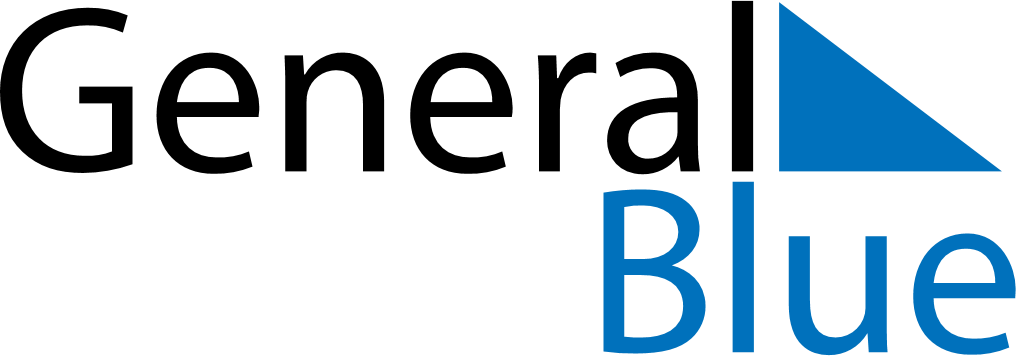 April 2024April 2024April 2024April 2024April 2024April 2024Marijampole, LithuaniaMarijampole, LithuaniaMarijampole, LithuaniaMarijampole, LithuaniaMarijampole, LithuaniaMarijampole, LithuaniaSunday Monday Tuesday Wednesday Thursday Friday Saturday 1 2 3 4 5 6 Sunrise: 6:58 AM Sunset: 8:02 PM Daylight: 13 hours and 4 minutes. Sunrise: 6:55 AM Sunset: 8:04 PM Daylight: 13 hours and 8 minutes. Sunrise: 6:53 AM Sunset: 8:06 PM Daylight: 13 hours and 12 minutes. Sunrise: 6:50 AM Sunset: 8:08 PM Daylight: 13 hours and 17 minutes. Sunrise: 6:48 AM Sunset: 8:10 PM Daylight: 13 hours and 21 minutes. Sunrise: 6:45 AM Sunset: 8:12 PM Daylight: 13 hours and 26 minutes. 7 8 9 10 11 12 13 Sunrise: 6:43 AM Sunset: 8:13 PM Daylight: 13 hours and 30 minutes. Sunrise: 6:40 AM Sunset: 8:15 PM Daylight: 13 hours and 34 minutes. Sunrise: 6:38 AM Sunset: 8:17 PM Daylight: 13 hours and 39 minutes. Sunrise: 6:36 AM Sunset: 8:19 PM Daylight: 13 hours and 43 minutes. Sunrise: 6:33 AM Sunset: 8:21 PM Daylight: 13 hours and 47 minutes. Sunrise: 6:31 AM Sunset: 8:23 PM Daylight: 13 hours and 52 minutes. Sunrise: 6:28 AM Sunset: 8:25 PM Daylight: 13 hours and 56 minutes. 14 15 16 17 18 19 20 Sunrise: 6:26 AM Sunset: 8:27 PM Daylight: 14 hours and 0 minutes. Sunrise: 6:23 AM Sunset: 8:29 PM Daylight: 14 hours and 5 minutes. Sunrise: 6:21 AM Sunset: 8:31 PM Daylight: 14 hours and 9 minutes. Sunrise: 6:19 AM Sunset: 8:33 PM Daylight: 14 hours and 13 minutes. Sunrise: 6:16 AM Sunset: 8:34 PM Daylight: 14 hours and 18 minutes. Sunrise: 6:14 AM Sunset: 8:36 PM Daylight: 14 hours and 22 minutes. Sunrise: 6:12 AM Sunset: 8:38 PM Daylight: 14 hours and 26 minutes. 21 22 23 24 25 26 27 Sunrise: 6:09 AM Sunset: 8:40 PM Daylight: 14 hours and 30 minutes. Sunrise: 6:07 AM Sunset: 8:42 PM Daylight: 14 hours and 35 minutes. Sunrise: 6:05 AM Sunset: 8:44 PM Daylight: 14 hours and 39 minutes. Sunrise: 6:03 AM Sunset: 8:46 PM Daylight: 14 hours and 43 minutes. Sunrise: 6:00 AM Sunset: 8:48 PM Daylight: 14 hours and 47 minutes. Sunrise: 5:58 AM Sunset: 8:50 PM Daylight: 14 hours and 51 minutes. Sunrise: 5:56 AM Sunset: 8:52 PM Daylight: 14 hours and 55 minutes. 28 29 30 Sunrise: 5:54 AM Sunset: 8:54 PM Daylight: 14 hours and 59 minutes. Sunrise: 5:51 AM Sunset: 8:55 PM Daylight: 15 hours and 3 minutes. Sunrise: 5:49 AM Sunset: 8:57 PM Daylight: 15 hours and 7 minutes. 